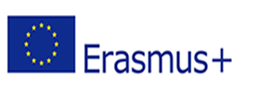 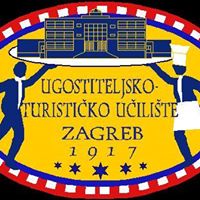  „GO to FRAnce for new competencies- GO2FRA“09.-24.03.2019. /Toulouse, Albi, Lourdes/Prijavni obrazacIme i prezime:Datum rođenja: OIB:Ime i prezime roditelja:Kontakt roditelja:Adresa stanovanja:E-mail adresa: Smjer / zanimanje:(označite ili obrišite nepotrebno)KUHAR               KONOBAR                  SLASTIČARRazred u školskoj godini 2018/2019Ostvaren uspjeh u prethodnim godinama školovanja:Vladanje:Broj neopravdanih sati u prethodnoj godini:Strani jezici:Izvannastavne aktivnosti: (sportske, udruge, volonterski rad i sl.)Sudjelovanje na natjecanjima/ostvaren rezultatNagrade/Stipendije:Socio ekonomski status(nezaposlenost roditelja, niska primanja, stanovanje u domu i sl.) 